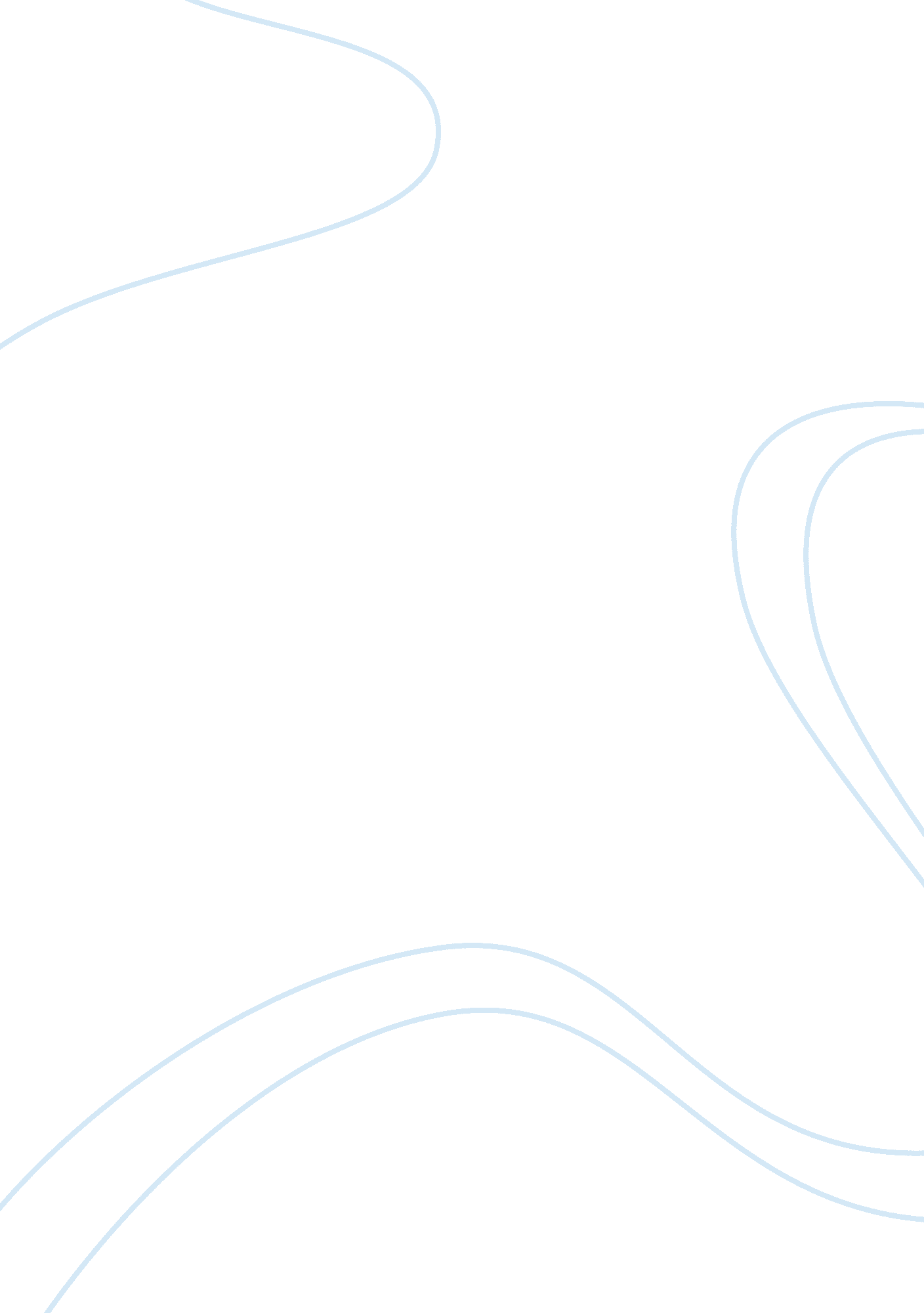 Review of john green’s novel the fault in our stars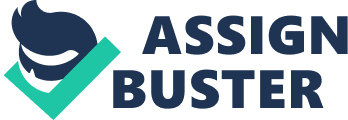 The Fault In Our Stars is a novel composed by John Green, a prestigious creator of Young Adult fiction. The story gives a record of Hazel, who can barely recall existence without malignant growth and has nearly surrendered expectation on her life. She at that point meets Augustus Waters, a malignant growth survivor and once had a tumor in his leg, which peruses her preferred books for her and spends time with her and this encourages her to accumulate quality. Both of them manage malignancy and love. The two fall pitifully infatuated, despite the fact that they realize their story will just end in deplorability. The story is written in an amazing manner which causes us to turn into a piece of the characters and feel similar feelings. Hazel and Augustus bid to perusers through their comical inclination and their mental fortitude. Be that as it may, behind this mental fortitude, them two shroud their torment to ensure their families. John Green, through Hazel and Augustus, brings both: tears and giggling. Hazel Grace Lancaster hasn’t encountered the ‘ ungainliness’ that is young life in three years subsequent to being determined to have malignant growth when she was thirteen. Constrained by her mom, Hazel Grace hesitantly goes to a disease bolster gathering to meet other people who probably comprehend what she’s experiencing. This insipid and really hopeless care group is the place she meets the enchanting, alluring and unremarkably attractive Augustus ‘ Gus’ Waters, an amputee whose positive thinking towards life intrigues Hazel. Gus turns out to be promptly pulled in to Hazel and, however the inclination is shared, Hazel realizes that their affection is bound from the beginning. Be that as it may, Gus still charms Hazel. He completely changes herself by giving her, as she states: ‘ Everlastingly inside the numbered of days’ and changing her frame of mind towards life. The two travel to Amsterdam to look for the writer of their preferred book, ‘ An Imperial Affliction’, where their relationship blooms and they discover that life, with or without malignancy, is difficult to look when all is said in done, and some of the time the individuals who encourage you to settle on brave and indiscreet decisions can’t generally cull up the fortitude to make their own. Their ‘ little interminability’ advises you that even the most awful romantic tale can be idyllic, smart, silly and loaded with inspiration, in any event, when you know there’s no possibility of consistently having a ‘ fantasy’ finishing. John Green (additionally the creator of blockbusters ‘ Searching For Alaska’, ‘ An Abundance of Katherine’s’ and ‘ Will Grayson, Will Grayson’) makes you extremely upset in the most ideal manner, and makes you cry, chuckle, and grin all through. Despite the fact that he writes in a playful and cheerful way, you can at present sense Hazel’s disturbance at life, which is charming, as despite the fact that Hazel Grace is compelled to be adult for her age, you can see she’s still only a cantankerous, cranky teenager. With a film set to be discharged in June, Hazel and Gus have just charmed a huge number of hearts with their rousing and drawing in story. Despite the fact that numerous books have been corrupted by the motion picture, you can detect just by the trailer that this film will satisfy its hopes. Shailene Woodley, an honor winning on-screen character, and newcomer Ansel Elgort, will star as the affection wiped out youngsters. I trust that they will depict the characters honestly and sincerely. The Fault in Our Stars is one of those books you can’t quit perusing, yet you never need it to end. It’s warm, happy and manages a touchy theme like malignancy in such a downplayed and unpretentious way. You feel it’s only one of life’s numerous issues and, despite the fact that it’s an intense issue, Hazel and Gus instruct you that you can’t give an ailment a chance to like malignant growth influence your adoration forever. This book is valuable. It reveals to you that you can’t surrender in any event, when something is attempting to prevent you from getting a charge out of a glad life. It’s an uncommon book that is enthusiastic and loaded with light. The Fault in Our Stars is something that will speak to everybody, as it pulls on your heart strings and makes you chuckle. Be that as it may, above all, it makes you consider how important love is, the way short an actual existence can be, and how only one individual can completely change yourself in the most basic manner. 